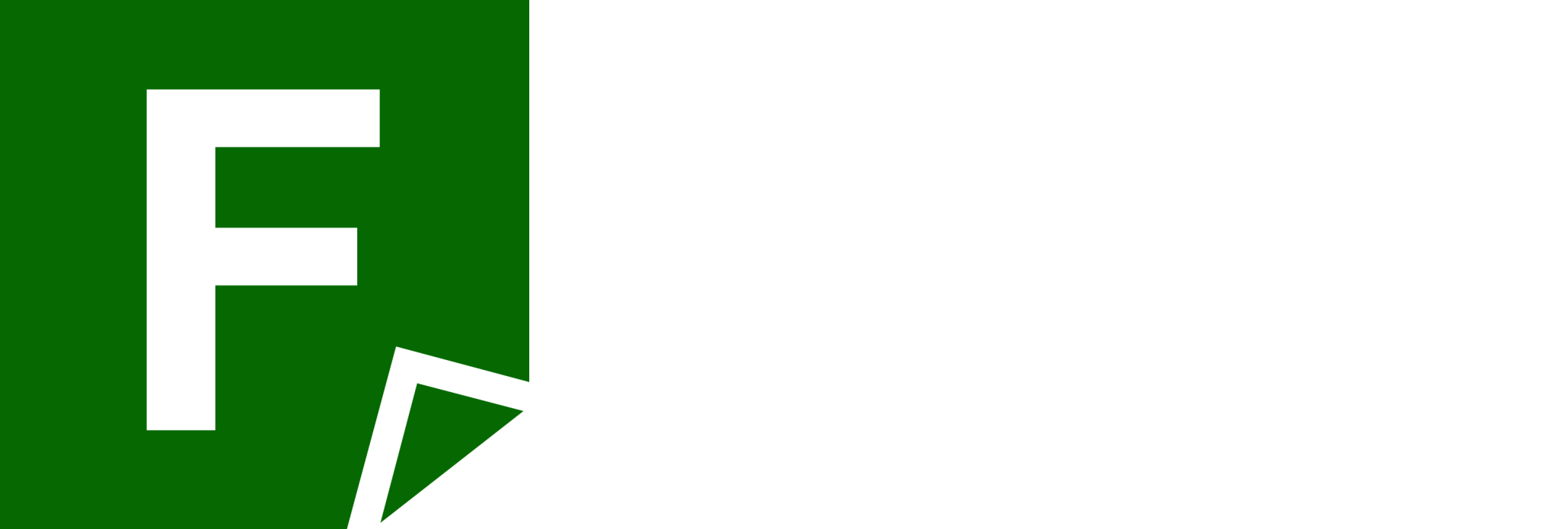 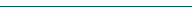 ZZPfact B.V.Dorpstraat 12123456891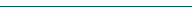 NL123456789B01KNABNL12KNAB34567890612345678support@snoei.nethttps://www.snoei.net/zzpfact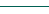 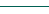 Adres:Bank:BTW nr:KvK nr:IBAN:Tel:E-mail:Website:FACTUURDatum: 22-06-2018Factuurnummer: 20180001Jansen B.V.Dorpstraat 10Bedrijventerrein Breeenoordt.n.v. dhr de Jong1244BB AMSTERDAM1234AB EDELeverdatum: 22-06-2018Product/DienstPrijs/eenheidBTW-%AantalSubtotaal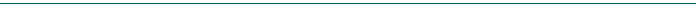 Spelcomputer Zony BS398€ 238,00€ 23.324,000,0%Totaal ex. BTW€ 23.324,00TOTAAL EUR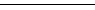 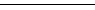 € 23.324,00BTW Verlegd naar NL11223344B01Hartelijk dank voor de opdracht!

U wordt verzocht het bedrag van € 23.324,00 binnen 30 dagen over te maken op rekening NL12KNAB3456789 onder vermelding
van het factuurnummer 20180001.